ROLDEN ROLEÇalışma Yaprağı-1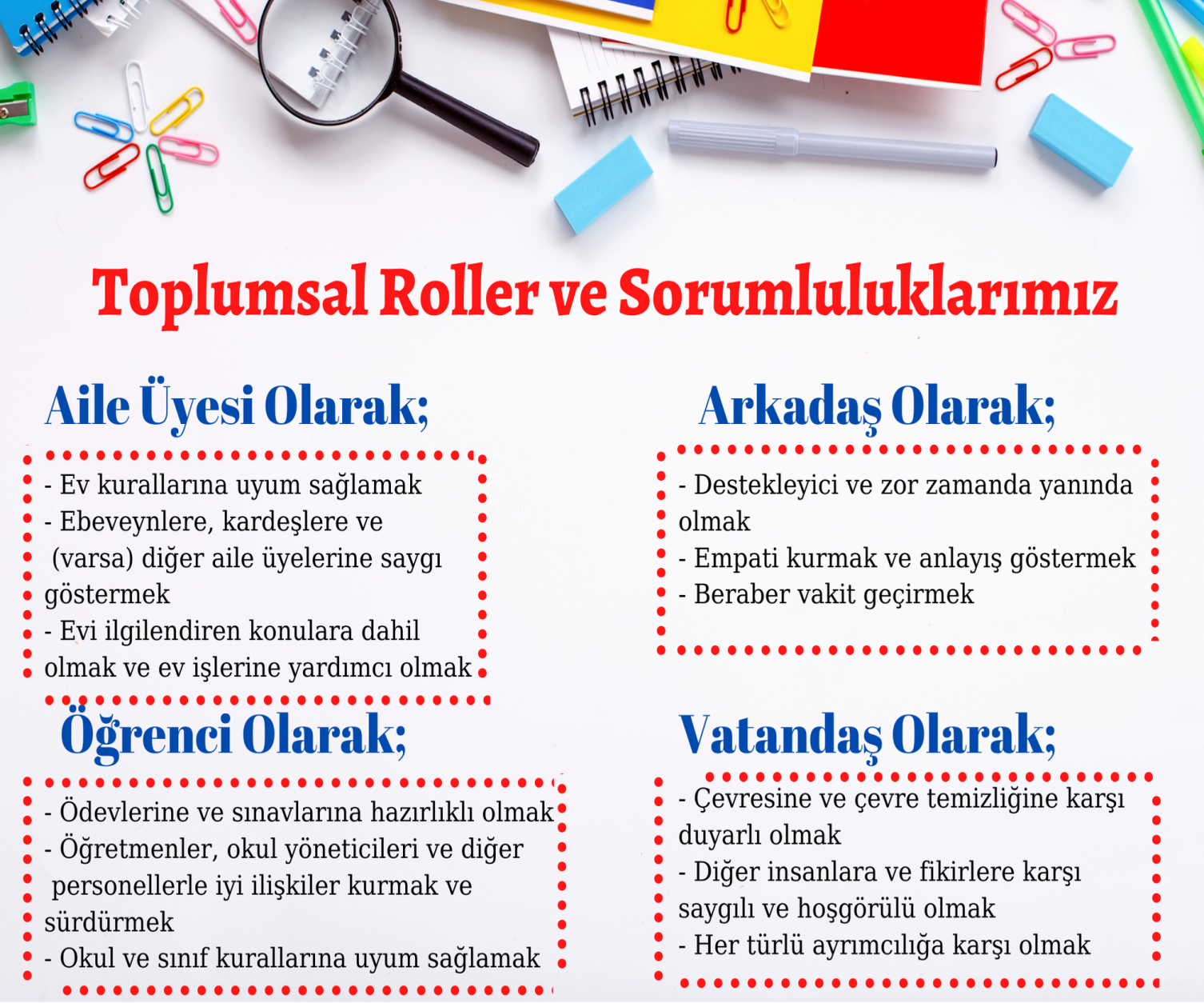 Gelişim Alanı:Sosyal DuygusalYeterlik Alanı:Benlik FarkındalığıKazanım/Hafta:Toplumsal rollerinin gerektirdiği sorumlulukları yerine getirmediğinde karşılaşabileceği sorunları değerlendirir. / 30. HaftaSınıf Düzeyi:9. SınıfSüre:40 dk (Bir ders saati)Araç-Gereçler:Çalışma Yaprağı-1Kâğıt-kalemMakasUygulayıcı İçin Ön Hazırlık:Sınıf üç gruba bölüneceği için her bir grup için dört ayrı masa dört ayrı toplumsal rol için atanır. Bu masaların üzerine birer adet toplumsal rol ismi yapıştırılır (Aile üyesi, arkadaş, öğrenci, vatandaş). Çalışma Yaprağı-1 üç adet çoğaltılır ve her bir role ait sorumluluklar gruplara dağıtılmak üzere ayrı ayrı kesilir. Dördüncü kopya etkinlik sürecinde sınıf tahtasına asılmak üzere sınıfa getirilir.Süreç (Uygulama Basamakları):Öğrencilerle etkinliğin amacının ‘toplumsal rollerimizin gerektirdiği sorumlulukları yerine getirmediğimizde karşılaşabileceğimiz sorunları değerlendirmek’ olduğu açıklanır.Ardından aşağıdaki yönergeyle etkinlik başlatılır:“Sevgili öğrenciler, hepimizin yaşamın farklı alanlarında ve farklı zamanlarında sahip olduğu, sergilediği çeşitli davranışlar var. Bu davranışlar okulda, evde, arkadaşlarla, markette, sokakta birbirinden farklılık gösterir. Toplumun bireylerden konumuna bağlı olarak beklediği bu davranışlara ‘rol’ diyoruz. Bugün sizlerle toplumsal rollerimiz ve sorumluluklarımızla ilgili bir etkinlik gerçekleştireceğiz.”Yönergenin ardından sınıf oturma düzenine göre üç gruba ayrılır ve her gruba dört ayrı masa verilir. Her bir masaya ayrı toplumsal rol yazılıp yapıştırılır. Ardından her gruba dört farklı rolün sorumlulukları kesilerek karışık olarak dağıtılır. Ardından ‘Şu an her grubumuzda dört adet toplumsal rol masası ve bu rollere ait üçer adet sorumluluk bulunuyor. Acaba hangi sorumluluklar hangi toplumsal rolümüzle ilgili? Cevapları grupça bulup uygun olan toplumsal rol masasına koyabilirsiniz.’’ Bu süreç için öğrencilere beş dakika süre verilir.Süreç sonrasında uygulayıcı Çalışma Yaprağı-1’i sınıf tahtasına asarak olası yanlış eşleştirmeleri düzeltir. Sürecin tamamlanmasının ardından; ‘Şimdi sizlerden grubunuz içerisindeki toplumsal rol masalarından birine geçmenizi ve bu masadaki sorumlulukları yerine getirmediğinizde yaşamda ne gibi sorunlarla karşılaşılabileceğinizi tartışmanızı istiyorum.’’ yönergesi verilir ve öğrenciler kendi grupları içerisindeki dört toplumsal rol masasına dağılır. Bu tartışma süreci için öğrencilere beş dakika süre verilir.Sürecin tamamlanmasının ardından; “Şimdi ise gruplardaki toplumsal rol masaları, masalarını birleştirerek tekrar bir araya gelecek ve birbirleriyle kendi masalarında yer alan sorumlulukları yerine getirmediklerinde karşılaştıkları/karşılaşabilecekleri sorunlara yönelik kendi görüşlerini aktarıp tartışacaklar.” denir. Bu süreç için de öğrencilere on dakika süre tanınır. Ardından her gruptan birer sözcü tartıştıkları ve karşılaşabilecekleri sorunları sınıfla paylaşır.Paylaşımlar tamamlandıktan sonra öğrencilere şu sorular yöneltilir:Hangi toplumsal rolün/rollerin gerektirdiği sorumluluklara uyduğunuzu/uymadığınızı fark ettiniz?Toplumsal rollerin gerektirdiği sorumluluklara uymadığınızda karşılaştığınız sorunlar nelerdir?Toplumsal rollerin gerektirdiği sorumluluklara uymadığınızda başka hangi sorunlarla karşılaşabilirsiniz? Toplumsal rollerin gerektirdiği sorumlulukları yerine getirmediğinizde karşılaştığınız/karşılaşabileceğiniz sorunlarsize nasıl hissettiriyor?Diğer toplumsal rol masalarıyla birleştiğinizde toplumsal rollerin gerektirdiği sorumluluklara uyulmadığında karşılaşılan hangi sorunlarıilk defa fark ettiniz? Toplumsal rollerin gerektirdiği sorumluluklara uyulmadığında karşılaşılan hangi sorun sizi düşündürdü/şaşırttı? Neden?Tartışma sürecinin tamamlanmasının ardından uygulayıcı tarafından aşağıdaki açıklama yapılarak etkinlik sonlandırır:“Sevgili öğrenciler, bu etkinlikte de gördüğümüz ve tartıştığımız üzere tek bir insanın bile hayatın birçok alanında birçok rolü bulunuyor. Sahip olduğumuz bu toplumsal roller bize bulunduğumuz ortama uyum sağlamak konusunda yardımcı olduğu gibi bu rollere uymadığımız zamanlarda da çeşitli sorunlarla karşılaşabiliyoruz. Artık yaşamımızdaki bu rolleri, gerektirdiği sorumlulukları ve onlara uyum göstermediğimizde ortaya çıkabilecek sorunları daha iyi tanıyoruz. Bu sayede kendimizi ve rollerimizi daha iyi gözlemleyip rollerimiz ve sorumluluklarımız konusunda daha bilinçli davranabiliriz.”Kazanımın Değerlendirilmesi:Öğrencilere etkinlikteki toplumsal rollerin dışındaki rolleri, bu rollerin gerektirdiği sorumlulukları ve bunları yerine getirmemenin doğurabileceği sonuçları araştırmaları önerilebilir.Öğrencilere yakın çevrelerindeki insanların sahip olduğu toplumsal rol ve sorumlulukları ve onları yerine getirmediklerinde karşılaştıkları sorunları gözlemlemeleri ve gelecek hafta sınıfta paylaşmaları önerilebilir.Sınıfça/okulca toplumsal roller ve gerektirdiği sorumluluklar panosu hazırlanabilir.Uygulayıcıya Not:Öğrencilerin toplumsal rol masalarına dağılmaları sürecinde masalardaki öğrenci sayılarının yakın olmasına dikkat edilmelidir.Özel gereksinimli öğrenciler için;Çalışma yaprağında yer alan yazılı materyallere Braille yazı eklenebilir ya da punto büyütülerek materyal desteği sağlanabilir. Akran eşleşmesine yer verilerek sosyal çevre düzenlenebilir.Kazanımın değerlendirilmesi aşamasında gözlem çizelgeleri hazırlanıp öğrenciye verilerek öğrenme ürünleri farklılaştırılabilir. Etkinliği Geliştiren:Burak Taşpınar